Приложение № 2 к Положению о муниципальной системе обеспечения профессионального развития педагогических работников Оленекского улусаПоказатели муниципальной системы обеспечения профессионального развития педагогических работников Оленекского улуса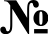 КритерииПоказателиЕдиницыизмерения1.Учет педагогическихработников, прошедших диагностику профессиональных дефицитов/предметн ых компетенцийДоля педагогов (в разрезе учебных предметов)прошедших диагностику профессиональных дефицитов, от общего количества педагогов (в разрезе учебных предметов)0 01.Учет педагогическихработников, прошедших диагностику профессиональных дефицитов/предметн ых компетенцийДоля педагогов по каждому из видов дефицитов0 01.Учет педагогическихработников, прошедших диагностику профессиональных дефицитов/предметн ых компетенцийДоля педагогических работников, направленныхна целевые курсы повышения квалификации по устранению выявленных пробелов0 01.Учет педагогическихработников, прошедших диагностику профессиональных дефицитов/предметн ых компетенцийДоля педагогических работников, охваченныхметодическим сопровождением0 02.Повышениепрофессионального мастерства педагогических работниковДоля педагогов, прошедших повышениеквалификации в соответствии с перспективным планом повышения квалификации0 02.Повышениепрофессионального мастерства педагогических работниковДоля педагогических работников, реализующихиндивидуальные маршругы (траектории) повышения профессионального мастерства, от общего числа педагогических работников0 02.Повышениепрофессионального мастерства педагогических работниковНаличие участников учительских команд вметодическом турниреДа/нет2.Повышениепрофессионального мастерства педагогических работниковНаличие призеров/победителей учительскихкоманд в методическом турниреДа/нет2.Повышениепрофессионального мастерства педагогических работниковНаличие участников конкурсовпрофессионального мастерстваДа/нет2.Повышениепрофессионального мастерства педагогических работниковНаличие призеров/победителей конкурсовпрофессионального мастерстваДа/нет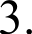 Осуществлениеметодической поддержки молодых педагогов/по реализации системы наставничестваНаличие проектов по поддержке молодыхпедагоговДа/нетОсуществлениеметодической поддержки молодых педагогов/по реализации системы наставничестваНаличие программ наставничествапедагогических работниковДа/нетОсуществлениеметодической поддержки молодых педагогов/по реализации системы наставничестваДоля молодых педагогов, охваченныхмероприятиями по поддержке молодых педагогов, от общего числа молодых педагогов0 0Осуществлениеметодической поддержки молодых педагогов/по реализации системы наставничестваДоля педагогов, участвующих в программахнаставничества, от общего числа педагогов0 0Осуществлениеметодической поддержки молодых педагогов/по реализации системы наставничестваКоличество молодых педагогов, принявшихучастие в профессиональных конкурсах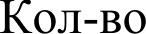 Осуществлениеметодической поддержки молодых педагогов/по реализации системы наставничестваКоличество молодых педагогов, повысившихквалификацию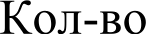 Осуществлениеметодической поддержки молодых педагогов/по реализации системы наставничестваДоля молодых педагогов, прошедших обучение в«Школе молодого учителя»0 04.Поддержкаметодических объединений и/илиДоля педагогических работников, участвующих вдеятельности профессиональных объединений наМ	ИЦИПdЈІЬНОМ, ]ЭeГИOHHJIЬHOM	ОВНЯХ%профессиональных сообществ педагоговНаличие локальных актов, регламентирующихдеятельность методических объединений и/или профессиональных сообществ педагоговДа/нетпрофессиональных сообществ педагоговДоля профессиональных объединений, имеющихоткрытые ресурсы для взаимодействия педагогических работников (на муниципальном, региональном уровнях)0 0профессиональных сообществ педагоговНаличие программ поддержки методическихобъединенийДа/нетпрофессиональных сообществ педагоговНаличие мероприятий для распространенияопыта педагоговДа/нетпрофессиональных сообществ педагоговНаличие мероприятий по научно-методическойподдержке руководителей улусных методических объединенийДа/нет5.Организациясетевых форм взаимодействия педагогов (методических объединений, профессиональных сообществ педагогов)Доля педагогов, включенных в сетевыесообщества, от общего числа педагогов0 05.Организациясетевых форм взаимодействия педагогов (методических объединений, профессиональных сообществ педагогов)Количество методическихобъединений/профессиональных сообществ педагогов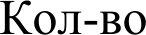 5.Организациясетевых форм взаимодействия педагогов (методических объединений, профессиональных сообществ педагогов)Наличие нормативно-правовых актов поорганизации сетевых форм взаимодействия педагоговДа/нет5.Организациясетевых форм взаимодействия педагогов (методических объединений, профессиональных сообществ педагогов)Наличие единой информационной сети (сайт,социальные сети)Да/нет6.Выявление кадровыхпотребностей в ОООбеспеченность педагогическими кадрами%6.Выявление кадровыхпотребностей в ООДоля педагогических работников в возрасте до 35лет, участвующих в различных формах поддержки и сопровождения в первые 3 года работы%6.Выявление кадровыхпотребностей в ООКоличество педагогических работниковпенсионного возраста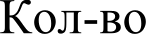 6.Выявление кадровыхпотребностей в ООКоличество учителей-совместителей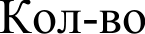 6.Выявление кадровыхпотребностей в ООДоля педагогических работников, имеющихобразование, соответствующее профилю преподаваемого учебного предмета0 06.Выявление кадровыхпотребностей в ООКоличество вакансий с указанием должности(педагогические работники)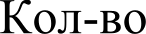 7.ОсуществлениеНаучНо- методического сопровождения педагогических работниковДоля педагогических работников, охваченных,мероприятиями, направленными на непрерывное повышение профессионального мастерства, от их общего количества0 07.ОсуществлениеНаучНо- методического сопровождения педагогических работниковДоля педагогов, аттестованных на первую ивысшую квалификационные категории от общего числе педагогических работников0 07.ОсуществлениеНаучНо- методического сопровождения педагогических работниковДоля педагогов, получивших методическоесопровождение и оказание практической помощи по запросам ОО0 07.ОсуществлениеНаучНо- методического сопровождения педагогических работниковРаспространение опыта лучшихучителей/количество мастер-классов, семинаров, уроков проведенных победителями республиканских, федеральных конкурсовДа/нетПоддержка/помощь в использовании различныхформатов электронного и дистанционного образованияДа/нетНаличие мероприятий по взаимодействию ивзаимообучению педагогических работниковДа/нет